reachingaprisoner.comHello,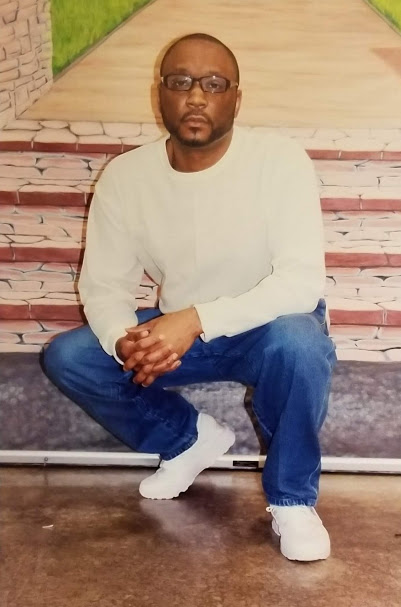 My name is Haim and I have been incarcerated for 22 ½ years and have 4 ½ years left. I am on a mission to find an older woman that has class. That is loving, caring, loyal, honest and can be understanding. I don’t care about looks, size or race, but your heart is more important.Here is a little more info about me: I love to work out, I love to read, I love to write emails. I love to take pictures. You can write me at WWW.JPay.com.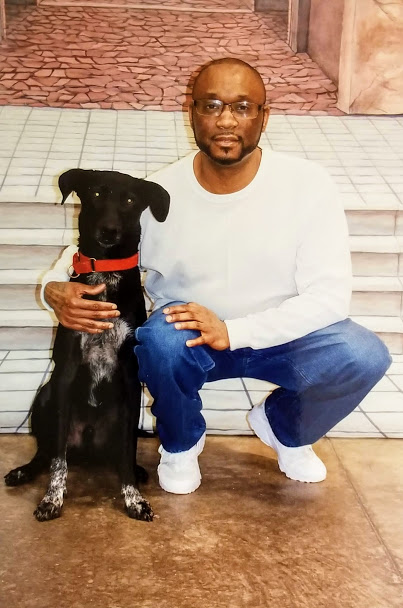 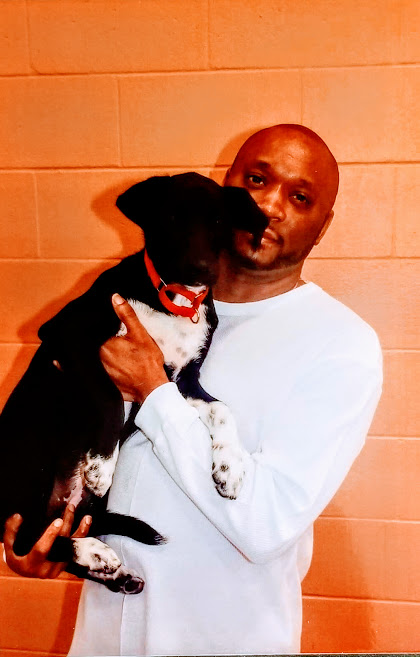 